Искусственные дорожные неровности в соответствии с основными требованиями и нормами ГОСТ Р52605-2006 от 01.01.2008 г., а по основным показателям превосходят его в несколько раз. В обязательном порядке отверстия армируются специальными шайбами с целью предотвращения их «вырывания» с места установки. Устанавливаются на автодорогах общего пользования. 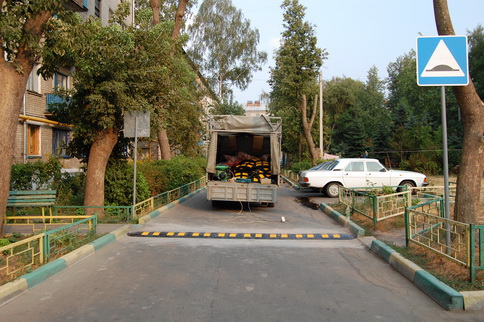 